OBJECT LISTIMAGEOBJECT ID #OBJECT NAMEDESCRIPTIONCONDITION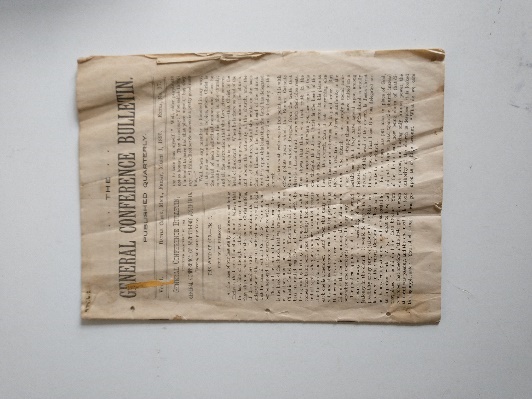 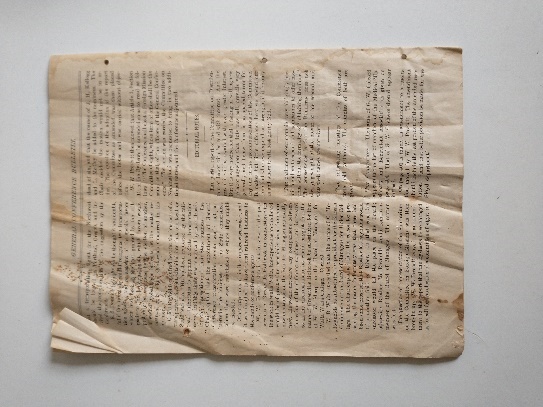 6MagazineThis magazine is the General Conference Bulletin published by the General Conference of Seventh-Day Adventists on March 1, 1895.Fair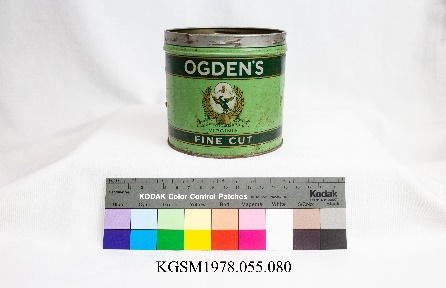 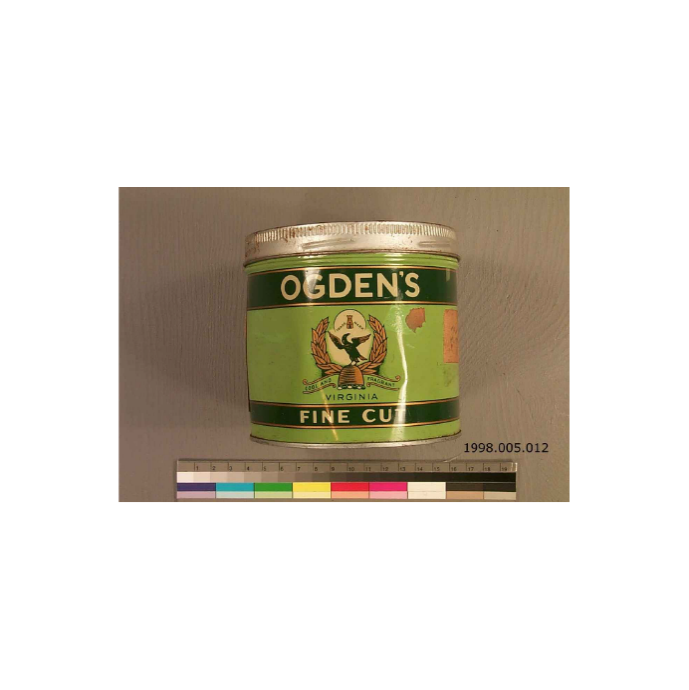 8 & 9Two available, see pictures.Tin, TobaccoRound, two toned green tobacco tin with gold & white lettering & design. 8 has no lid.Fair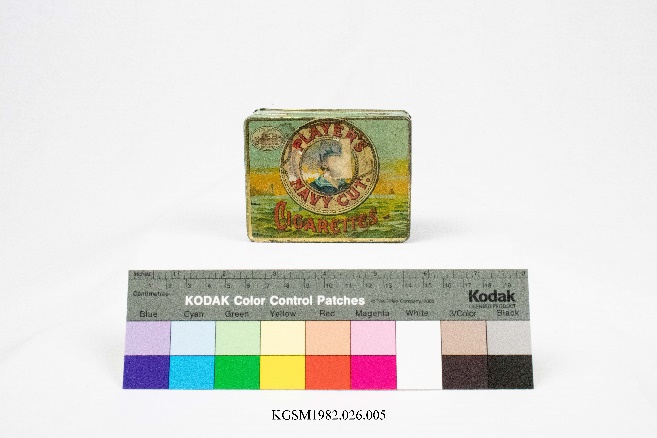 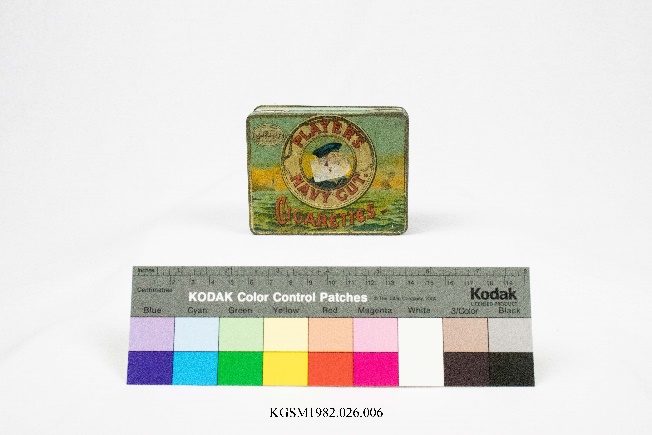 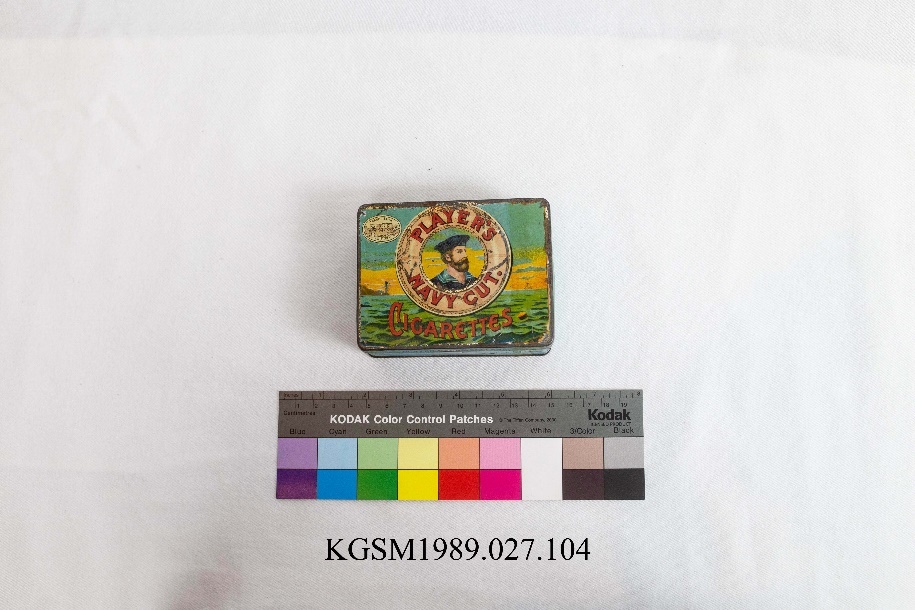 11, 12, 13Three available, see photos.Tin, TobaccoRectangular blue tobacco tin with red lettering "Player's Navy Cut Cigarettes". On the top there is a depiction of a sailor's profile framed by a life preserver; seascape behind, trademark of castle; hinged lid. Fair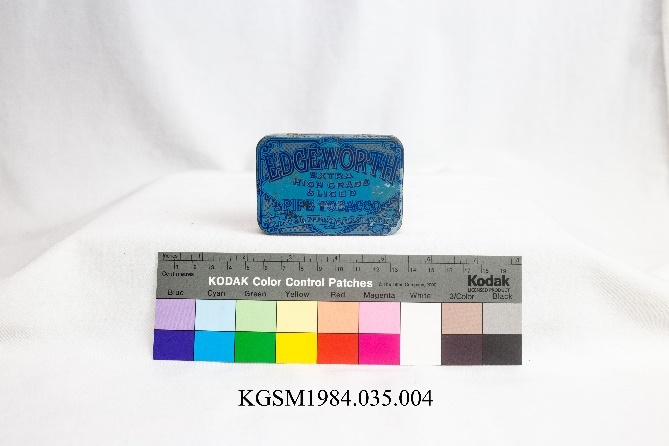 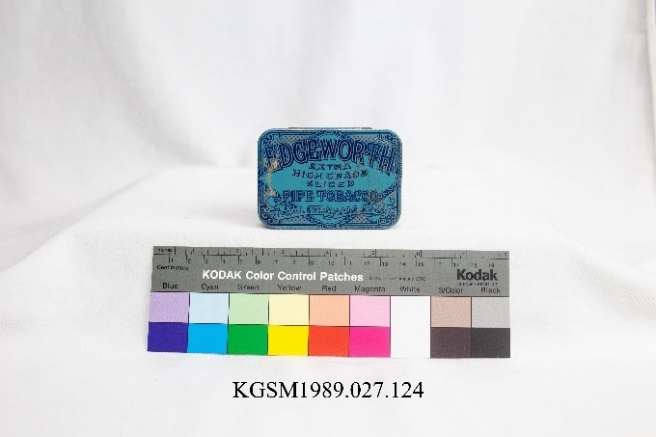 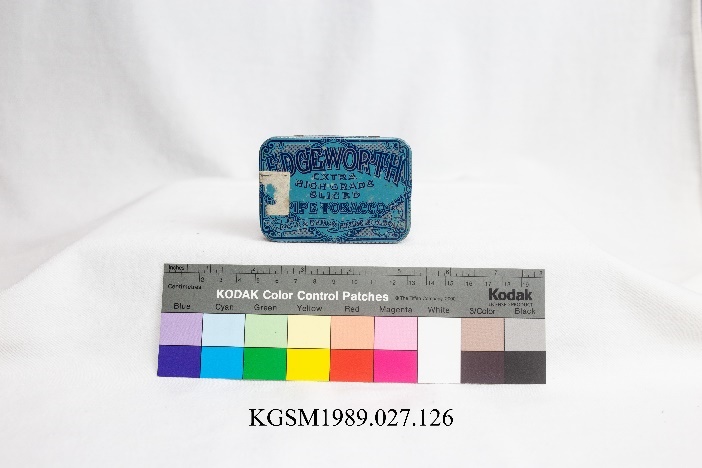 16, 17, 18Three available, see photos.Tin, TobaccoSmall blue tobacco tin. "Edgeworth extra high grade sliced pipe tobacco."Fair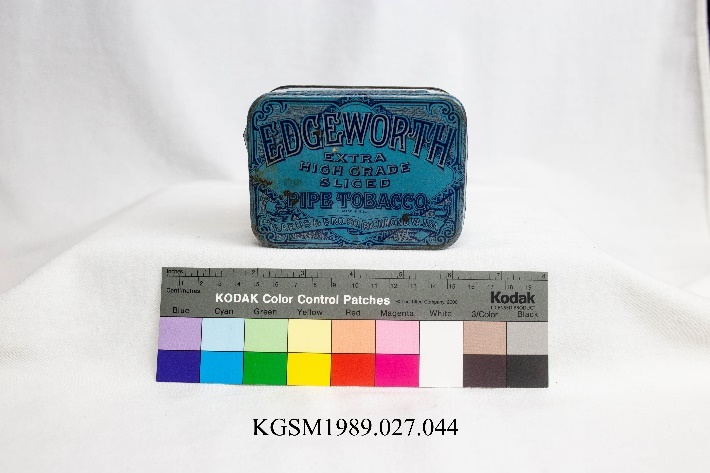 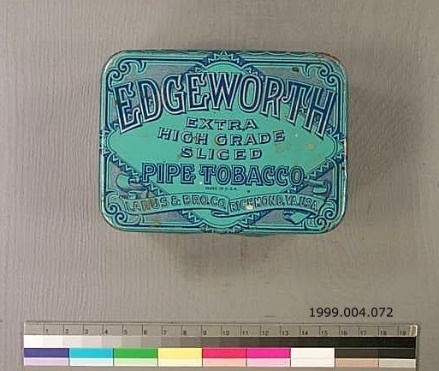 19, 20Two available, see photos.Tin, TobaccoMedium blue tobacco tin. "Edgeworth extra high grade sliced pipe tobacco."Good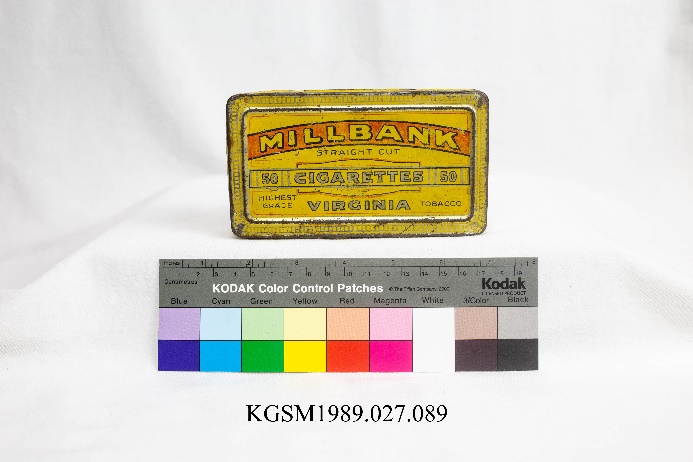 21Tin, TobaccoYellow rectangular tin. "Millbank straight cut. 50 cigarettes. Highest grade Virginia tobacco."Fair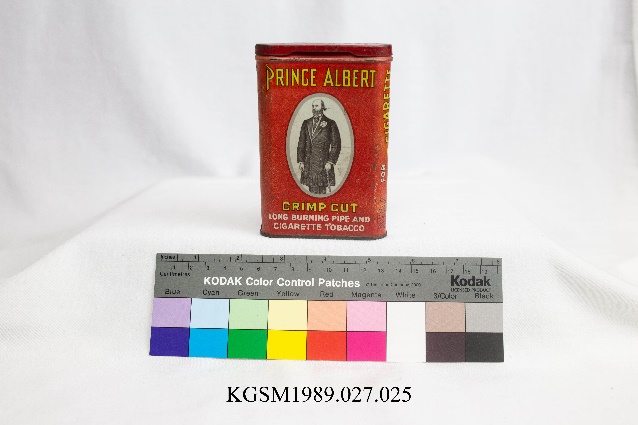 22Tin, TobaccoRed pocket tobacco tin. "Prince Albert Crimp Cut." Hinged lid.Fair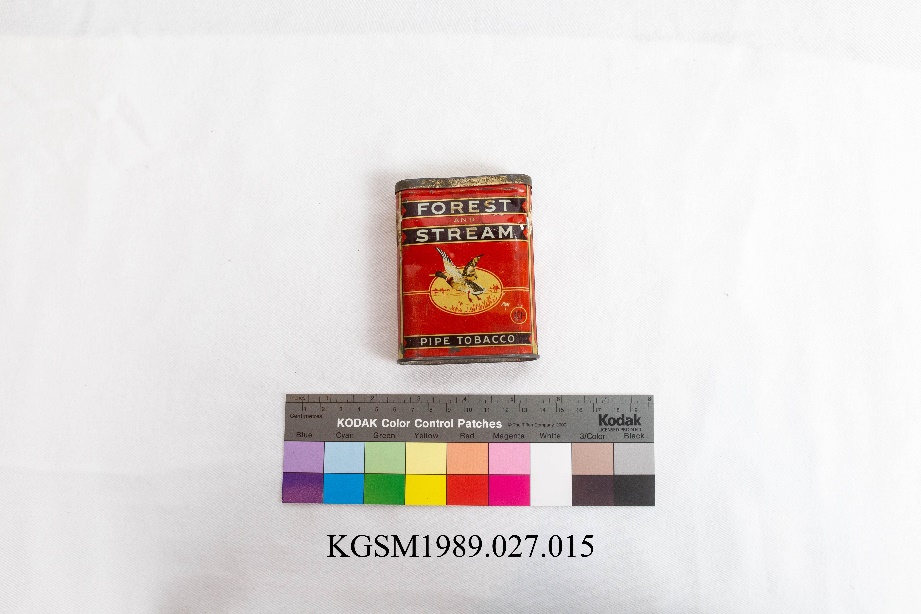 24Tin, TobaccoRed pocket tobacco tin. "Forest and Stream Tobacco" Logo is a duck flying.Fair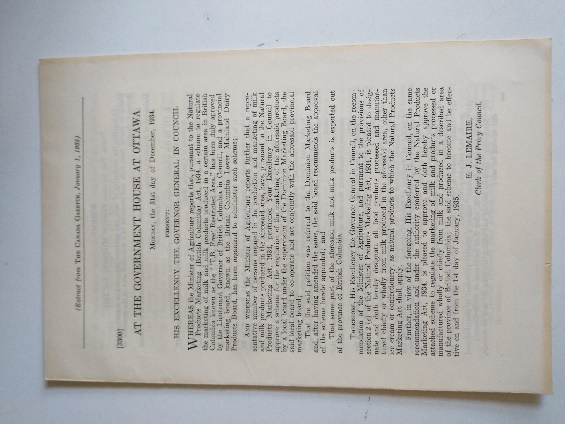  29BookletSmall booklet with excerpt from "The Canada Gazette January 1, 1935" about dairy industry updates to regulations.Fair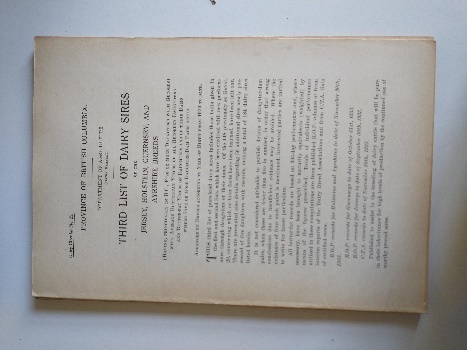 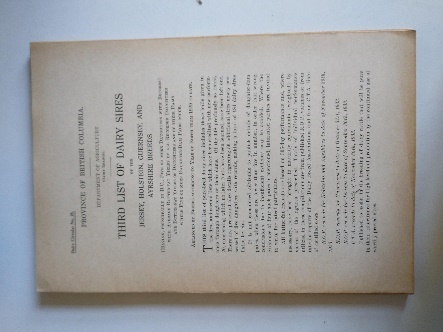 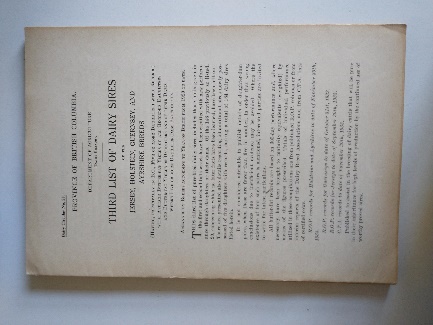 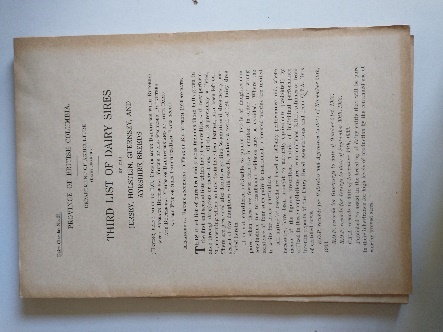 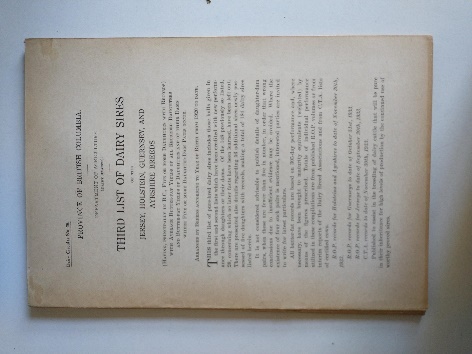 32 – 36Five available, see photos.BookletSmall booklet with a list of dairy sires. "Daily Circular No. 25 Province of British Columbia Department of Agriculture (Dairy Branch)" and "Third List of Dairy Sires of the Jersey, Holstein, Guernsey and Ayrshire Breeds" printed on cover, bound with two staples. Includes a list of names of all registered sires from 1920-1934.Good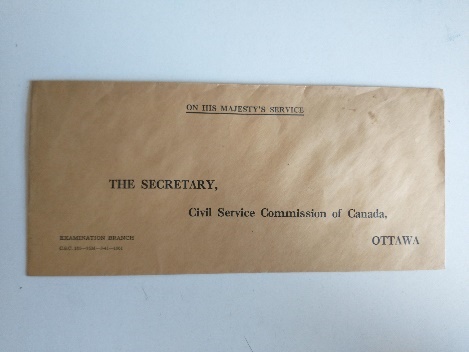 45EnvelopeBrown paper envelope with "On His Majesty's Service" and "The Secretary, Civil Service Commission of Canada, Ottawa" in black ink on front. Unused.Fair(42 is poor, 45 is good, the rest are fair).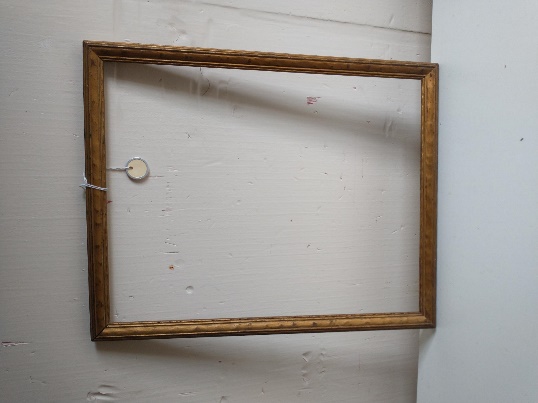 46Picture FrameEmpty wooden picture frame, painted gold. Nail with loop of wire on the back.31 cm x 38.5 cm.Good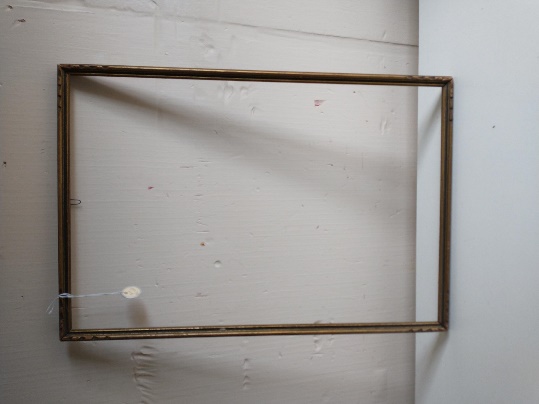 47Picture FrameEmpty wooden picture frame, painted gold. Nails on back, notch design in corners.32 cm x 48 cm.Good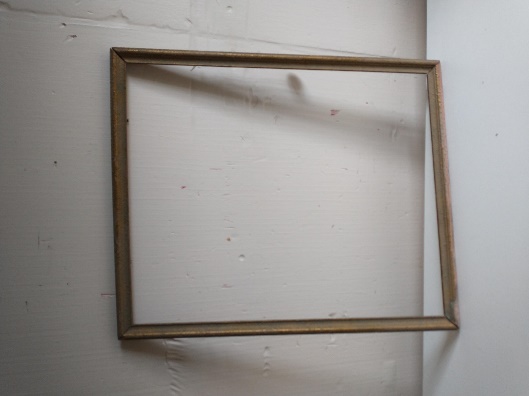 48Picture FrameEmpty wooden picture frame, painted gold. Two eye hooks with wire on the back. It is not square or flat. In the photo you can see that the top is not parallel to the bottom.38 cm x 46 cm.Fair